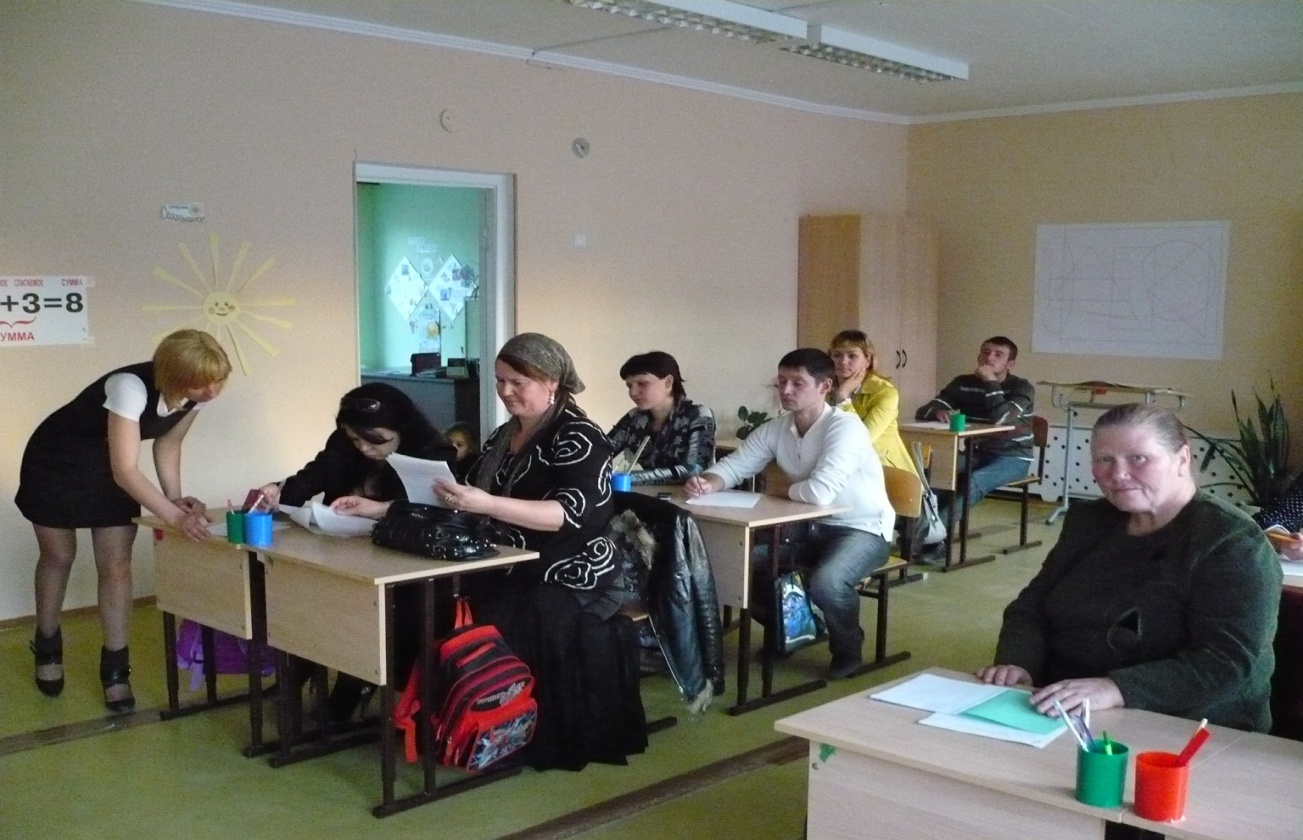 На родительском собрании мы обсудили план работы с классом на новый учебный год. Важным решением было – «родители являются активными участниками в жизни класса и школы».Инициативу Косс Зинаиды Владимировны  (родители проводят мероприятия, игры, беседы с классом и на параллель) поддержали ВСЕ. Мероприятия, проводимые родителями,  способствуют не только сближению классного коллектива, но и формированию сплочённого родительского коллектива, который является первым помощником  в развитии и воспитании каждого ребёнка.В сентябре в школе проходил месячник безопасности«Внимание! Дети!»В классах проводилась разнообразная работа, направленная на формирование у обучающихся навыка безопасного поведения.  Итогом  этой работы стала встреча с  сотрудником ГИБДД  Гусевым Сергеем Евгеньевичем.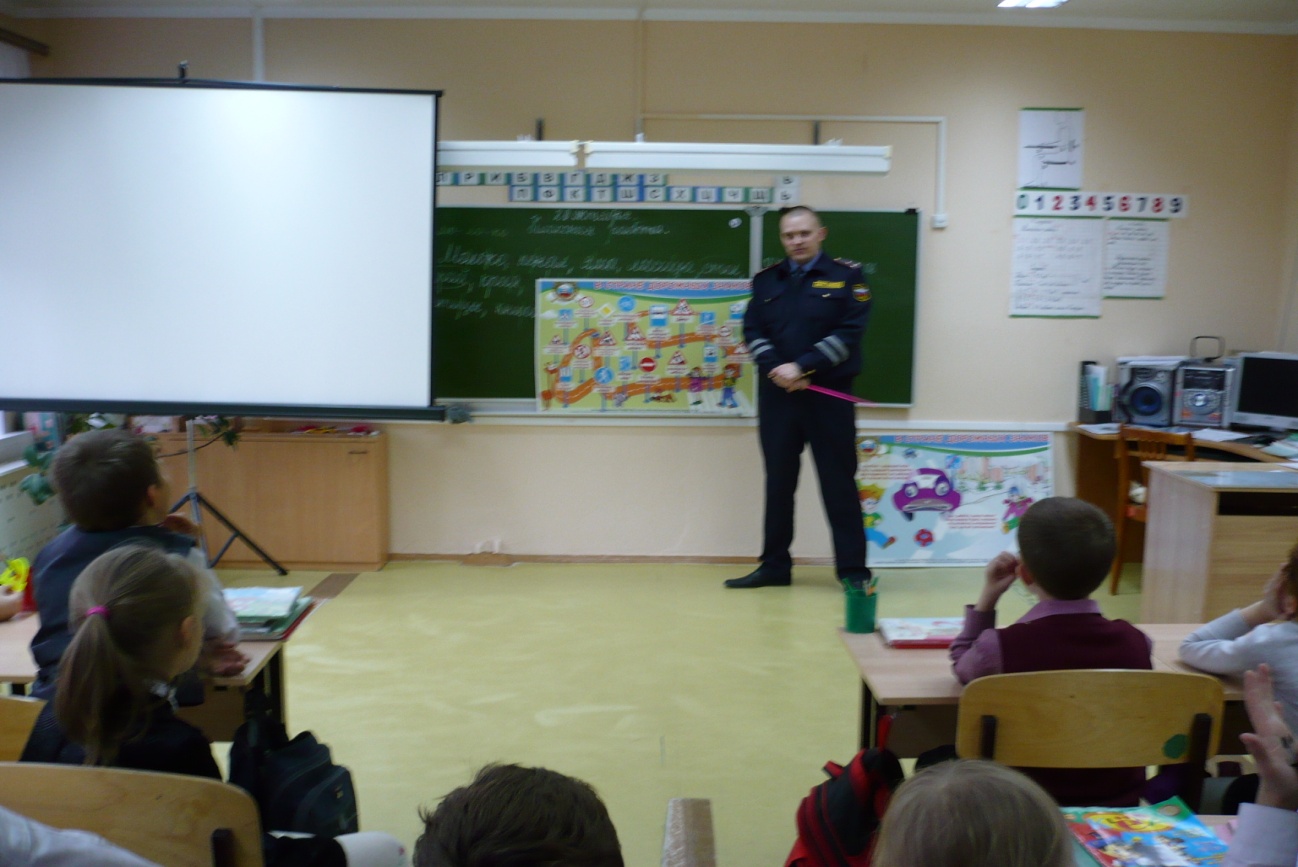 Сергей  Евгеньевич рассказал о правилах безопасного поведения на дороге и во дворе.  Ребята совершили путешествие  по сказочному городу вместе со сказочными героями. 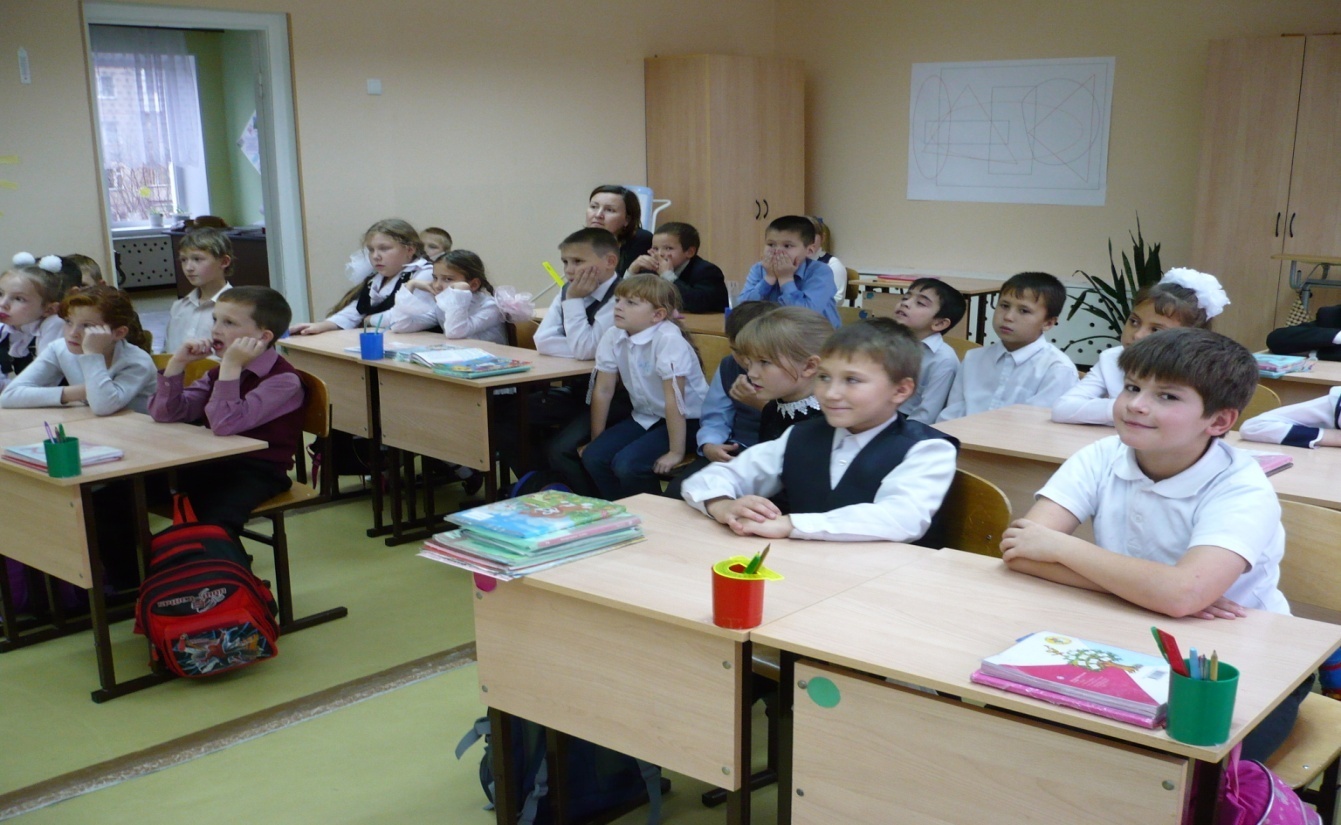 